En fin de cycle les élèves doivent savoirNB. L’astérisque (*) repère les capacités qui sont à valider en classe de Terminale. Les autres doivent être acquises en classe de première. Cette grille permet donc un positionnement en fin de Première en vue de la certification intermédiaire BEP et en fin de cycle de Bac Pro.En ocre, sont repérées les capacités essentielles composant la compétence.NB. Pour être acquise, une compétence doit être évaluée à plusieurs reprises. De ce fait, toute acquisition doit se traduire par une note largement supérieure à la moyenne. Notes obtenues issues des moyennes trimestrielles par discipline et du positionnement. 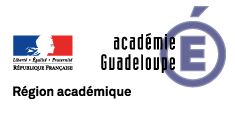 BACCALAUREAT PROFESSIONNELLESESSION 2020ETAT D’ACQUISITION DES COMPETENCESBACCALAUREAT PROFESSIONNELLESESSION 2020ETAT D’ACQUISITION DES COMPETENCESAcadémie de GuadeloupeNom et prénom du candidat :Fiche de synthèseHistoire-Géographie-EMCSpécialité :Établissement :En HGCompétencesAcquis Non acquisEn HGSe repérer dans le temps et l’espaceEn HGMettre en œuvre des démarches et des connaissancesEn HGExploiter des documentsEn HGUtiliser des outils et méthodesCOMMUNES S’informerCOMMUNES Faire preuve de raisonnement critiqueCOMMUNES Coopérer, mutualiserETAT D’ACQUISITION DES COMPETENCES - HG-EMCETAT D’ACQUISITION DES COMPETENCES - HG-EMCETAT D’ACQUISITION DES COMPETENCES - HG-EMCETAT D’ACQUISITION DES COMPETENCES - HG-EMCETAT D’ACQUISITION DES COMPETENCES - HG-EMCAcquis +Acquis*En coursNon acquisHG1. Repérer la situation étudiée dans le temps et dans l’espace1.a. En histoireDater des faits importants relatifs à la situationDater des faits et les situer dans un contexte chronologiqueIdentifier continuité et ruptures *Périodiser - distinguer temps long et temps courtContextualiser *1. b. En géographieLocaliser une situation par rapport à des repères : pays, continent, domaine bioclimatiqueLire différents types de cartes (projections et d’échelles différentes)Utiliser les échelles graphiques et numériques *2. Mettre en œuvre des démarches et des connaissances2.a. En histoire Raconter et caractériser un événement historiqueCaractériser un personnage et son action en rapport avec la situation étudiée2.b. En géographieDécrire et caractériser une situation géographique 2.c. Capacités communesMémoriser et restituer les principales connaissances et notionsUtiliser un vocabulaire spécifiqueExpliquer le contexte, le rôle des acteurs et les enjeux de la situation étudiéeMontrer en quoi la situation étudiée est caractéristique du sujet d'étudeComparer des situationsProduire un raisonnement relatif à la situation étudiée3. Exploiter des documents et utiliser des outils et méthodes3. a. En histoireDistinguer la date de production de celle des faits rapportés3. b. En géographieCompléter une carte simple, un croquis simple, un schéma fléché simple relatifs à la situation étudiéeRéaliser une carte, un croquis, un schéma fléché relatifs à la situation étudiée *Réaliser une carte (analytique - de synthèse) en utilisant un logiciel de cartographie *3.c. Capacités communesRelever, classer et hiérarchiser les informations contenues dans le document selon des critères donnés Identifier la nature, l'auteur et les informations accompagnant le documentRelever les informations essentielles contenues dans le document et les mettre en relation avec ses connaissancesDégager l'intérêt et les limites du documentRepérer des informations identiques ou complémentaires dans un ensemble documentaireRésumer à l'écrit, à l'oral l'idée essentielle d'un document ou lui donner un titreEMCConstruire et exprimer une argumentation cohérente et étayée en s’appuyant sur les repères et les notions du programmeMettre à distance ses opinions personnelles pour construire son jugementCOMMUNES HG-EMC1. S’informerSavoir utiliser des usuelsTrouver une information sur internet (utiliser un moteur de recherche)Utiliser le vocabulaire spécifique à la discipline/enseignementRechercher en autonomie des informations permettant de contextualiser le document *Prendre des notes de manière autonome *2. Faire preuve de raisonnement critiqueDonner le sens global du documentMobiliser ses connaissances pour penser et s'engager dans le monde en s'appropriant les principes et les valeurs de la RépubliqueFaire preuve d'esprit critique face au document (confronter des points de vueUtiliser différents moteurs de recherche informatique et exercer son esprit critique sur les sources *3. Coopérer, mutualiserCollaborer et échanger Partager des informations et les mutualiserTravailler en équipeOralEtre à l’écouteRépondre aux questions poséesS'exprimer de manière claire, correcte et raisonnée Rendre compte à titre individuel ou collectifPrésenter un court exposé structuréHG-EMCHG-EMCHG-EMCHG-EMCEcritEcritOral Oral S1S2S1S2/ 20/ 20/ 20/ 20Note finale/ 20*